lMADONAS NOVADA PAŠVALDĪBA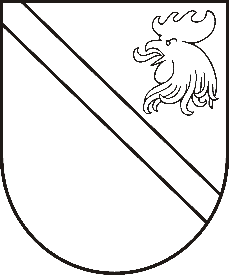 Reģ. Nr. 90000054572Saieta laukums 1, Madona, Madonas novads, LV-4801 t. 64860090, e-pasts: pasts@madona.lv ___________________________________________________________________________MADONAS NOVADA PAŠVALDĪBAS DOMESLĒMUMSMadonā2021.gada 16.februārī								             Nr.73									       (protokols Nr.4, 22.p.)Par pašvaldības finansējuma piešķiršanu mācību līdzekļu iegādei Madonas novada pašvaldības izglītības iestādēm 2021.gada I pusgadāSaskaņā ar Izglītības likuma 17.panta trešās daļas 23.punktu, Madonas novada pašvaldība piešķir finansējumu pašvaldības izglītības iestādēm valsts pirmsskolas izglītības vadlīniju, valsts pamatizglītības, vispārējās vidējās izglītības standartiem atbilstošu mācību līdzekļu iegādei. Ņemot vērā apstiprināto izglītojamo skaitu Valsts izglītības informācijas sistēmā (VIIS) uz 01.09.2020., Izglītības nodaļa un Finanšu nodaļa ir izstrādājusi pašvaldības budžeta līdzekļu sadales projektu mācību līdzekļu iegādei 2021.gada I pusgadam. 	Ņemot vērā 11.02.2021. Izglītības un jaunatnes lietu komitejas un 16.02.2021. Finanšu un attīstības komitejas atzinumu, atklāti balsojot: PAR - 16 (Agris Lungevičs, Aleksandrs Šrubs, Andrejs Ceļapīters, Andris Dombrovskis, Andris Sakne, Antra Gotlaufa, Artūrs Čačka, Artūrs Grandāns, Gatis Teilis, Gunārs Ikaunieks, Inese Strode, Ivars Miķelsons, Kaspars Udrass, Rihards Saulītis, Valda Kļaviņa, Zigfrīds Gora), PRET – NAV, ATTURAS - NAV, Madonas novada pašvaldības dome NOLEMJ:Piešķirt finansējumu EUR 26826,00 apmērā Madonas novada pašvaldības pirmsskolas, vispārējās pamata un vispārējās vidējās izglītības iestāžu mācību līdzekļu iegādei 2021.gada I pusgadam no pašvaldības budžetā šim mērķim paredzētajiem līdzekļiem.Pielikumā: 2021.gada I pusgadam Madonas novada pašvaldības pirmsskolas, vispārējās pamata un vispārējās vidējās izglītības iestāžu mācību līdzekļiem paredzēto pašvaldības budžeta līdzekļu sadales saraksts.Domes priekšsēdētājs						A.LungevičsSeržāne 26136230